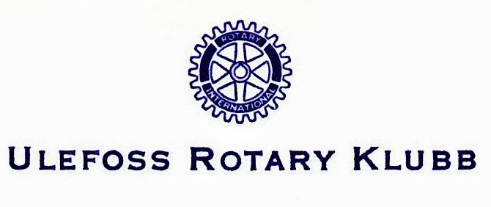 REFERAT FRA HYGGEKVELDFølgende medlemmer møtte:Svein Tore,  Harald, Bardur, Liv Sonja,  Irene,  Mathias, Monica,  Einar K, Hermann,   Knut,  Ragnar,  Kolbjørn,  Egil, Anders,  Odd, Miklos, Olav, Øystein,   I tillegg deltok Marit Hoven.President Irene ledet HYGGEKVELDEN, der vi nøt utsøkt julemat, med ribbe, medisterkaker, pølse og godt tilbehør og drikke etter den enkeltes ønske.  Riskrem til dessert med mandler i og marsipangriser i gevinst var det også.Men før  vi kastet oss over maten, leste Liv Sonja en fornøyelig julefortelling  "Jul i gamle dager", skrevet av Ingvar Moe fra Ølen, kjent for barnebøker, skildring av "Bygdedyret" og "Janteloven" blant annet.Einar K. hilse fra klubben i Rotenburg.  Samtidig opplyste han at vi får besøk av en student fra Australia fra januar.  (Vi har jo sendt ei jente til Taiwan).  Han skal bo hos Monica og hennes familie, og gå på Bø VGS, der også Monicas datter går.Alle i klubben må bidra under dette året.  Vi må huske å ta ham med på turer og begivenheter gjennom året og dermed både avlaste Monicas familie og gi ham fine opplevelser.Stor takk til festkomiteen for en flott førjulskveld med nydelig mat og fin stemning.*  Mathias vant vin og Svein Tore tok nappet for 3. gang og vant derfor en flaske konjakkDato:  19.12.År: 2019Referent: Øystein Haugen